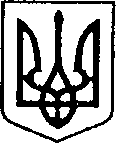 УКРАЇНАЧЕРНІГІВСЬКА ОБЛАСТЬН І Ж И Н С Ь К А    М І С Ь К А    Р А Д АВ И К О Н А В Ч И Й    К О М І Т Е ТР І Ш Е Н Н Явід 21.07.2016 р.		       м. Ніжин		                       № 195Про розгляд матеріалівкомісії з питань захисту прав дитиниВідповідно до ст.ст. 34, 42, 51, 52, 53, 59, 73 Закону України “Про місцеве самоврядування в Україні”, протоколів засідання комісії з питань захисту прав дитини від 06.07.2016р., 20.07.2016 р. та  розглянувши заяви громадян, виконавчий комітет міської ради вирішив:1.На підставі ст.ст.176, 177 Сімейного кодексу України, ст. ст.17, 18 Закону України «Про охорону дитинства», ст.12 Закону  України «Про основи соціального захисту бездомних громадян і безпритульних дітей», ст. 32 Цивільного кодексу України дозволити:1.1. ПІП продати від імені малолітньої дитини ПІП, 12.11.2006 р.н. 1/3 частку в статутному капіталі Товариства з обмеженою відповідальністю конфіденційна інформація, що знаходиться за адресою: конфіденційна інформація, та належить йому згідно з свідоцтвом про право на спадщину за законом (свідоцтво про право на спадщину по закону «конфіденційна інформація) при умові зарахування коштів від продажу на поточний рахунок № конфіденційна інформація, який відкритий на користь малолітньої дитини, ПІП, 12.11.2006 р.н., та підписати договір купівлі-продажу. При цьому права та інтереси малолітнього не будуть порушені. 1.2. ПІП, ПІП, ПІП подарувати ПІП 3/7 частки житлового будинку конфіденційна інформація  у місті Ніжині, що належить їм  згідно з договором міни конфіденційна інформація співвласником якого є малолітня ПІП, 14.04.2006 р.н..  При цьому права та інтереси дитини не будуть порушені, оскільки частка спільної власності та місце її реєстрації не зміниться.1.3. ПІП подарувати  ПІП 1/7 частку житлового будинку конфіденційна інформація  у місті Ніжині, що належить йому  згідно з договором міни конфіденційна інформація та співвласником якого є малолітня ПІП, 14.04.2006 р.н..  При цьому права та інтереси дитини не будуть порушені, оскільки частка спільної власності та місце її реєстрації не зміниться.2.На підставі ст. 148 Сімейного кодексу України дозволити:2.1. ПІП змінити прізвище неповнолітнього сина ПІП, 01.10.2003 р.н., з «конфіденційна інформація» на «конфіденційна інформація».3. На підставі ст. ст. 243, 244 Сімейного кодексу України, ст.ст. 58, 61, 62, 63 Цивільного кодексу України, п.2.1, 2.2, 2.4, 3.1 Правил опіки та піклування призначити: 3.1. ПІП, 30.07.1949 р.н., опікуном над малолітньою ПІП, 02.12.2004 р.н., яка має статус дитини-сироти та видати посвідчення опікуна.4. На підставі п. 63 Постанови Кабінету Міністрів України від 24.09.2008 р. №866 «Питання діяльності органів опіки та піклування, пов’язаної із захистом прав дитини» дозволити:42.1. ПІП представляти інтереси дитини-сироти ПІП, 02.12.2004 р.н.,  на час здійснення права на успадкування майна після померлої матері ПІП.5. Начальнику сектору профілактики правопорушень серед неповнолітніх служби у справах дітей (Єрофєєвій Л.Г.) забезпечити оприлюднення даного рішення на офіційному сайті міської ради протягом 5 робочих днів з дня його прийняття.6. Контроль за виконанням рішення покласти на заступника міського голови з питань діяльності виконавчих органів ради Алєксєєнка І.В.Міський голова                                                             А.В. Лінник